APPLICATION TO JOIN THE LEAP PROGRAM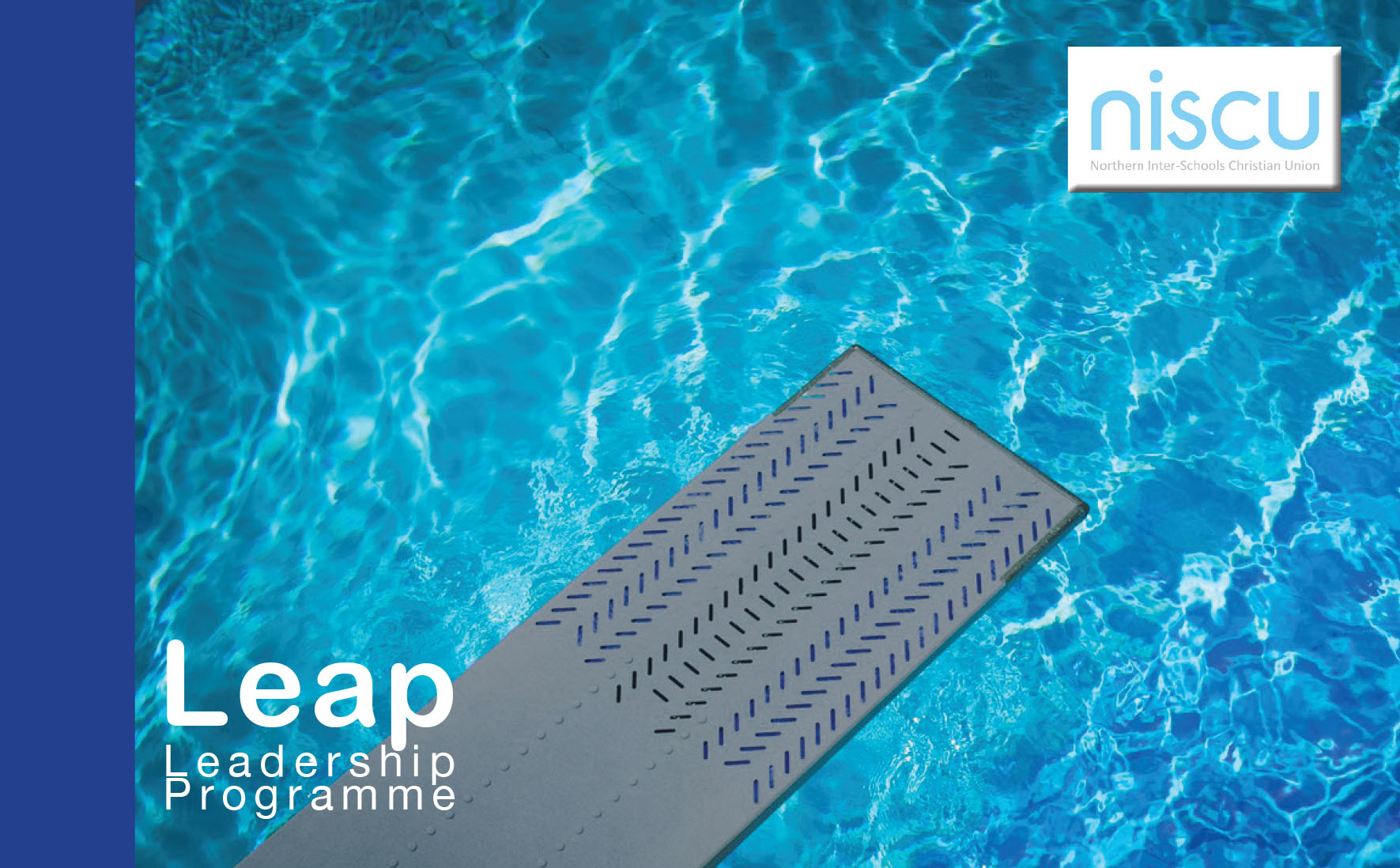 